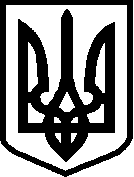 УКРАЇНАЧЕРНІГІВСЬКА ОБЛАСТЬМІСТО НІЖИНМ І С Ь К И Й  Г О Л О В А  Р О З П О Р Я Д Ж Е Н Н Явід  30 серпня 2023  р.                        м. Ніжин                            № 173Про  заходи  щодо забезпеченняскладання  проекту   бюджетуНіжинської міської територіальної  громади на  2024 рік та наступні за плановим 2025-2026  роки          З метою забезпечення якісного формування проекту  бюджету Ніжинської міської територіальної  громади на  2024 рік та наступні за плановим 2025-2026 роки  відповідно до статей 19, 21, 75, 76, 77 Бюджетного кодексу України та Закону України від 27.07.2023 № 3278- ІХ «Про внесення змін до Бюджетного кодексу України щодо забезпечення передбачуваності бюджетної політики та посилання боргової стійкості», враховуючи рішення Ніжинської міської ради від 19 серпня 2021 № 84-12/2021 «Про внесення змін та затвердження Бюджетного регламенту проходження бюджетного процесу Ніжинської міської ради Чернігівської області в новій редакції» та лист Міністерства фінансів України від 16.08.2023 року  № 05110-08-6/22354 «Про особливості складання проектів місцевих бюджетів на 2024 рік» :                1. Покласти в основу розрахунків проекту бюджету Ніжинської міської територіальної  громади на  2024 рік  та наступні за плановим 2025-2026 роки вимоги Бюджетного та Податкового кодексів України, з урахуванням прийнятих законодавчих змін, стратегію розвитку Ніжинської міської територіальної громади до 2027 року, прогнозні та програмні документи економічного і соціального розвитку, а також інші  стратегічні  рішення, прийняття яких викликано  воєнним часом: Послання Президента до Верховної Ради України  про внутрішнє та зовнішнє становище України (виступ у парламенті 28.12.2022); плану України  в рамках програм  підтримки Європейського Союзу «Український фонд» на 2024-2027 роки»; Формули миру, представленої Президентом України; Українська доктрина. 2. Надати фінансовому управлінню Ніжинської міської ради:                          2.1. Відділам економіки та міжнарожних зв’язків та інвестиційної діяльності виконавчого комітету Ніжинської міської ради до 15 вересня 2023 року:           - проектні макропоказники  економічного  та  соціального  розвитку  Ніжинської міської територіальної  громади на  2024 рік  у  розрізі  основних  галузей  економіки   з  деталізацією показників та наступні за плановим 2025-2026 роки;          - проектні  показники  з  фонду  оплати  праці  в  цілому  по  бюджету Ніжинської міської територіальної  громади на  2024 рік  та наступні за плановим 2025-2026 роки;           - перелік  інвестиційних проектів, які  планується  здійснити у 2024 році, їх загальну вартість та суми співфінансування із бюджету Ніжинської міської територіальної  громади.         2.2.  Управлінню комунального  майна та земельних відносин Ніжинської міської ради до 15 вересня 2023 року: розрахунки  надходження  до  бюджету  міста від орендної плати за користування цілісним майновим комплексом та іншим майном, що перебуває у комунальній власності та від  відчуження  майна, що перебуває в комунальній власності  на  2024 рік  та наступні за плановим 2025-2026 роки  та проектні обсяги на 2024 рік та наступні за плановим 2025-2026 роки надходжень до бюджету міста від продажу земельних ділянок несільськогосподарського призначення, що перебувають у комунальній власності. 2.3. Відділу містобудування та архітектури  виконавчого комітету  Ніжинської міської ради  до 15 вересня 2023 року проектні  показники надходження плати за тимчасове користування місцем розташування зовнішнього рекламного засобу (реклами) на  2024 рік  та наступні за плановим 2025-2026 роки.           2.4. Комунальному підприємству "Оренда комунального майна"                    до 15 вересня 2023 року проектні показники на 2024 рік та наступні за плановим 2025-2026 роки обсягів пайової участі (внеску) замовників в утриманні об’єктів благоустрою територіальної громади та плати за розміщення тимчасової споруди та/або іншого рухомого майна на території громади без правовстановлюючих документів .          3. Головним розпорядникам бюджетних коштів бюджету: виконавчому комітету міської ради, управлінню соціального захисту населення міської ради, управлінню житлово-комунального господарства та будівництва міської ради, управлінню освіти міської ради,  управлінню  культури  і  туризму міської ради, управлінню комунального майна та земельних відносин міської ради, фінансовому управлінню міської ради, відділу з питань фізичної  культури  та  спорту міської ради: 3.1. Опрацювати  прогнозні  показники  видатків  Ніжинської міської територіальної  громади на 2024 рік  та наступні за плановим 2025-2026 роки, організувати розробку проектів  місцевих/регіональних програм та  складання бюджетних запитів. Проект видатків за кожним кодом економічної класифікації має підтверджуватися детальними розрахунками та економічними обґрунтуваннями, відповідати вимогам щодо жорсткого режиму економії бюджетних коштів, оптимізації штатної чисельності, впорядкування фінансових зобов’язань та узгодження їх з реальними можливостями бюджету Ніжинської міської територіальної  громади.   3.2. Надати фінансовому управлінню Ніжинської міської ради                        до 31 жовтня 2023 року:          3.2.1. Бюджетні запити на 2024 рік та прогноз на 2025-2026 роки, відповідно до Інструкції з підготовки  бюджетних запитів, затвердженої  наказом  фінансового управління  Ніжинської міської ради.           3.2.2. Розрахунки потреби  у видатках  на  оплату  енергоносіїв  і  комунальних послуг та обсягів споживання  енергоносіїв  у  натуральних  показниках  на  2024 рік  та  прогнозу  на  2025-2026 роки у  розрізі  установ,  з урахуванням  виконання  заходів  щодо  їх  економії.          3.2.3. Проекти місцевих/регіональних програм на 2024 рік та перелік програм на  2025-2026 роки з потребою у видатках на їх фінансування.3.2.4. Розрахунки потреби в коштах на капітальні видатки за рахунок коштів бюджету Ніжинської міської територіальної  громади на 2024 рік та прогнозу на 2025-2026 роки з урахуванням необхідності завершення інвестиційних програм (проектів), розпочатих у попередні бюджетні періоди. 3.2.5.Розрахунки надходження до бюджету Ніжинської міської територіальної  громади власних надходжень бюджетних установ на 2024 рік та прогнозу на 2025-2026 роки.          3.3.  Під  час  формування  бюджетних запитів та пропозицій  до   проекту бюджету Ніжинської міської територіальної  громади на  2024 рік та прогнозу на 2025 – 2026 роки:          3.3.1.Забезпечити  під час складання  видаткової частини бюджету на 2024 рік   насамперед потребу в  коштах  на  оплату  праці  працівників  бюджетних  установ відповідно до умов оплати праці та розміру мінімальної заробітної плати;  на  проведення  розрахунків  за  електричну  та  теплову  енергію,  водопостачання,  водовідведення,  природний  газ,  які  споживаються  бюджетними  установами. Інші  видатки  планувати  в  межах  наявного фінансового  ресурсу.           3.3.2. Надання пільг, допомог та підтримки суб’єктам господарювання, у тому числі одержувачам бюджетних коштів, за рахунок коштів бюджету Ніжинської міської територіальної  громади, планувати виключно з урахуванням вимог Закону України «Про державну допомогу суб’єктам господарювання» зі змінами та за наявності відповідної цільової програми.          3.3.3. Розробити заходи з економії бюджетних коштів у 2024 році з максимально можливим економічним ефектом, спрямованих на максимальну економію споживання тепло енергоносіїв, виключення непріоритетних і неефективних витрат, насамперед тих, що не забезпечують виконання основних функцій і завдань відповідного головного розпорядника коштів.  3.3.4. Забезпечити вжиття заходів з оптимізації мережі установ і закладів, чисельності працівників, визначивши оптимальну їх кількість, які б максимально ефективно та якісно забезпечували надання комплексу послуг і оперативне вирішення проблемних питань. Впорядкувати чисельність працівників бюджетних установ  відповідно до статті 51 Бюджетного кодексу України.            3.3.5. Не допустити виникнення  кредиторської  заборгованості  бюджетних   установ  на 01.01.2024 року.           3.3.6. Провести інвентаризацію програм, які реалізуються за рахунок коштів бюджету Ніжинської міської територіальної     громади, з обґрунтуванням доцільності продовження  періоду виконання та потреби  у фінансових  ресурсах на 2024 рік і потреби в 2025-2026 роках. Планувати  видатки  на реалізацію тих програм, які матимуть максимально можливий ефект при мінімальних витратах.3.3.7. Розглядати включення гендерних аспектів до характеристик бюджетних програм шляхом визначення  завдань бюджетної програми   та відповідних результативних показників продукту та  якості.        3.3.8. Планувати видатки на реалізацію інвестиційних програм (проектів)  виходячи із пріоритетності та обґрунтованості потреб, з урахуванням оцінки їх економічної ефективності.           4. Управлінню освіти Ніжинської міської ради забезпечити формування  оптимальної  мережі закладів загальної середньої освіти на 2023-2024 навчальний рік, її зведення та визначення  обсягу видатків  на утримання закладів загальної середньої освіти у  2024 році, з урахуванням Прикінцевих та перехідних положень Закону України «Про повну загальну середню освіту»  до 31 жовтня 2023 року.  5. Фінансовому управлінню Ніжинської міської ради:5.1. Підготувати  проект розпорядження міського голови  про затвердження складу  робочої групи з питань формування проекту бюджету Ніжинської міської територіальної  громади ( вересень 2023 року).5.2. Надавати роз’яснення  щодо особливостей формування проекту бюджету Ніжинської міської територіальної громади та міжбюджетних відносин на 2024 рік та 2025 - 2026 роки.          5.3. Подати проект  рішення  про  бюджет Ніжинської міської  територіальної  громади на  2024  рік у  встановлений  термін  на розгляд і схвалення  виконавчому комітету Ніжинської міської ради (до 25 листопада 2023 року).      6. Усім учасникам бюджетного процесу Ніжинської міської   територіальної  громади відповідно до запитів фінансового управління міської ради, у визначені строки забезпечити своєчасне та якісне надання іншої інформації та розрахунків, необхідних для складання проекту бюджету Ніжинської міської територіальної громади на 2024 рік та на два наступні періоди (2025-2026 роки).     7. Виконавчим органам Ніжинської міської ради при формуванні бюджету Ніжинської міської  територіальної  громади забезпечити гласність і доступність показників бюджету для  громадськості міста.             8.  Контроль  за  виконанням  розпорядження  залишаю  за  собою.Міський голова                                               Олександр КОДОЛАВізують:Начальник  фінансового управління                             Людмила ПИСАРЕНКОНачальник  відділу юридично -                                                В’ячеслав ЛЕГАкадрового забезпечення             